夏の大セミナー集合・解散について8/22集合団体様ごとに任意の時間　＠　受付場所以外集合につきましては団体様ごとに受付場所である明治大学アカデミーコモン前以外の場所でご集合お願いいたします。受付場所を団体様の集合場所といたしますと、他団体の受付、ひいては全体の進行の妨げとなりますので絶対におやめください。受付9：00～9：30　＠　明治大学駿河台キャンパスアカデミーコモン前受付は各団体の代表1名が行ってください。どちらか一方の部門のみの参加の団体様はその部門の引率者が、両部門に参加する団体様はSpeech部門の引率者が、受付を行ってください。尚、遅刻いたしました場合は自力で旅館まで来ていただくこととなりますのでくれぐれもご注意ください。Speech部門・Value Discussion部門ともに参加の団体→Speech部門引率者が受付Speech部門のみ参加の団体→Speech部門引率者が受付Value Discussion部門のみ参加の団体→Value Discussion部門引率者が受付旅館情報筑波グランドホテル住所：〒300-4352　茨城県つくば市筑波1050-1URL：http://tsukuba-grandhotel.co.jp/アクセス：＊つくば駅からのバスは本数が大変少なくなっておりますのでご注意ください。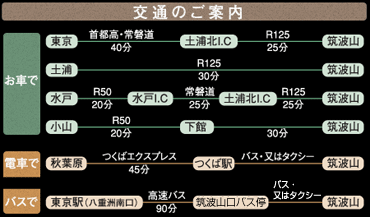 ＊つくば駅から旅館までタクシーで向かった場合7000円程度かかります。持ち物・着替え・洗面用具・筆記用具・その他各自必要品（内服薬等）・バインダーor下敷き　→会場が畳の企画がございますのでお持ちいただくことを強くお勧めいたします。＊アメニティ・注意事項をご参考にお決めいただくことをお勧めいたします。＊アルコール類の持ち込みは厳禁です。発見した場合は罰金をいただきますのでお気を付け下さい。注意事項・受付の後は原則集合場所にて待機していただくこととなります。集合・受付の前にお手洗い・お買いものを全てお済まし下さいますようお願いいたします。・受付の後、屋外にてバス乗車まで待機していただく時間がございますので水分補給できるようお飲物をお持ちいただくことをお勧めいたします。・旅館までの道中は一度しかSAに立ち寄りません。乗り物酔いなどになりやすい方は必ずご自分にて酔い止め等お持ちくださいますようお願いいたします。・受付の項目でも申しましたが、遅刻いたしますとご自分で旅館まで来ていただくこととなりますのでくれぐれもご注意ください。8/24解散8/24  14:00(予定)　＠　新宿駅付近バスごとに新宿駅付近にて停車し、荷物を受け取り次第解散となります。旅館にて各部門のCCを行いますので、バスを下車した後のCC等はございません。団体様ごとに解散をお願いいたします。緊急連絡先関東学生英語会連盟執行副委員長夏の大セミナー責任者齋藤洋祐080-6024-2736kuelseminar@gmail.com何かご質問等ございましたら上記アドレスまでお問い合わせください。